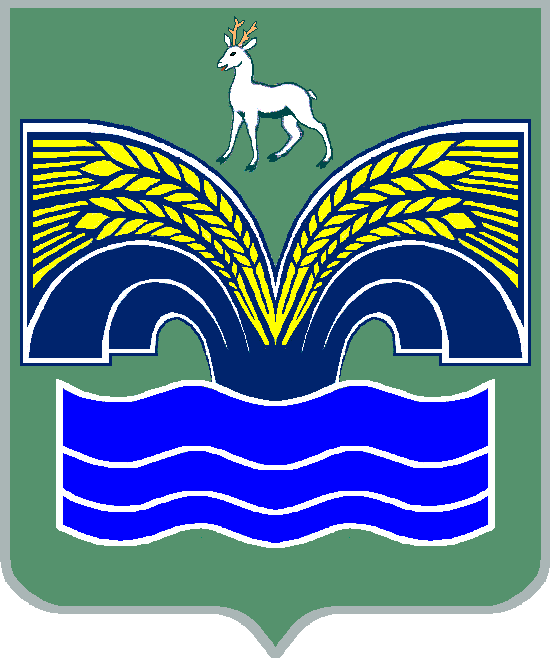 АДМИНИСТРАЦИЯГОРОДСКОГО ПОСЕЛЕНИЯ НОВОСЕМЕЙКИНОМУНИЦИПАЛЬНОГО РАЙОНА КРАСНОЯРСКИЙСАМАРСКОЙ ОБЛАСТИПОСТАНОВЛЕНИЕот 17 апреля 2023 № 47«Об утверждении отчета об исполнении бюджета городского поселения    Новосемейкино муниципального района Красноярский Самарской области  за 1 квартал 2023 года»   В соответствии с ч.5 ст. 264.2 Бюджетного кодекса Российской Федерации, ч.6 ст.52 Федерального закона от 06.10.2003 г. № 131-ФЗ «Об общих принципах организации местного самоуправления в Российской Федерации», гл.4 ст.77 Устава городского поселения Новосемейкино муниципального района Красноярский Самарской области,  ПОСТАНОВЛЯЕТ:1. Утвердить прилагаемый отчёт об исполнении бюджета городского поселения Новосемейкино муниципального района Красноярский Самарской области за 1 квартал 2023 года.2. Направить отчёт об исполнении бюджета городского поселения Новосемейкино муниципального района Красноярский Самарской области за
1 квартал 2023 года в Собрание представителей городского поселения Новосемейкино муниципального района Красноярский Самарской области.  3. Опубликовать настоящее постановление в районной газете «Красноярский вестник».           4.Настоящее постановление вступает в силу со дня его официального опубликования.Глава городского поселения Новосемейкиномуниципального района КрасноярскийСамарской области                                                                   В. И. Лопатин        Утверждён                                                                                                    постановлением администрации                                                                                                       городского поселения Новосемейкино                                                                                                     от 17 апреля 2023г. № 47ОтчётОб исполнении бюджета городского поселения Новосемейкиномуниципального района Красноярский Самарской областиза 1 квартал 2023 годаДоходы бюджета городского поселения Новосемейкино  муниципального района Красноярский за 1 квартал 2023 года	Таблица № 1Таблица № 2Ведомственная структура расходов бюджета поселения за 1 квартал 2023 годаТаблица № 3Распределениебюджетных ассигнований по разделам, подразделам, целевым статьям (муниципальным программам и внепрограммным направлениям деятельности), группам и подгруппам видов расходов классификации расходов местного бюджета за 1 квартал 2023 годаТаблица № 4Источники внутреннего финансирования дефицита местного бюджета за 1 квартал 2023 годаТаблица № 5Сведенияоб использовании бюджетных ассигнований муниципального дорожного фонда городского поселения Новосемейкино муниципального района Красноярский Самарской областиза 1 квартал 2023 годаТаблица № 6Сведения о численности муниципальных служащих и работников муниципальных учреждений, о фактических затратах на их денежное содержание по городскому поселению Новосемейкино муниципального района Красноярский Самарской области за 1 квартал 2023 годаКод бюджетной классификацииНаименование доходаПлан (тыс. руб.)Факт (тыс. руб.)000 100 00000 00 0000 000Налоговые и неналоговые доходы56 18011 873000 101 00000 00 0000 000Налоги на прибыль, доходы15 0002 144000 101 02000 01 0000 110Налог на доходы физических лиц15 0002 144000 103 00000 00 0000 000Налоги на товары (работы, услуги), реализуемые на территории Российской Федерации4 5501 223000 105 00000 00 0000 000Налоги на совокупный доход16315000 105 03000 01 0000 110Единый сельскохозяйственный налог16315000 106 00000 00 0000 000Налоги на имущество31 3002 455000 106 01000 00 0000 110Налог на имущество физических лиц7 800142000 106 06000 00 0000 110Земельный налог23 5002 313000 111 00000 00 0000 000Доходы от использования имущества, находящегося в государственной и муниципальной собственности3 417793000 111 05013 13 0000 120 Доходы, получаемые в виде арендной платы за земельные участки, государственная собственность на которые не разграничена и которые расположены в границах городских поселений, а также средства от продажи права на заключение договоров аренды указанных земельных участков1 500360000 111 05025 13 0000 120Доходы, получаемые в виде арендной платы, а также средства от продажи права на заключение договоров аренды за земли, находящиеся в собственности городских поселений (за исключением земельных участков муниципальных бюджетных и автономных учреждений)100000 111 05035 13 0000 120Доходы от сдачи в аренду имущества, находящегося в оперативном управлении органов управления городских поселений и созданных ими учреждений (за исключением имущества муниципальных бюджетных и автономных учреждений) 22044000 111 05075 13 0000 120Доходы от сдачи в аренду имущества, составляющего казну городских поселений (за исключением земельных участков)811188000 111 05314 13 0000 120Плата по соглашениям об установлении сервитута, заключенным органами местного самоуправления городских поселений, государственными или муниципальными предприятиями либо государственными или муниципальными учреждениями в отношении земельных участков, государственная собственность на которые не разграничена и которые расположены в границах городских поселений66000 111 09045 13 0000 120Прочие поступления от использования имущества, находящегося в собственности городских поселений (за исключением имущества муниципальных бюджетных и автономных учреждений, а также имущества муниципальных унитарных предприятий, в том числе казенных)27062000 111 09080 13 0000 120Плата, поступившая в рамках договора за предоставление права на размещение и эксплуатацию нестационарного торгового объекта, установку и эксплуатацию рекламных конструкций на землях или земельных участках, находящихся в собственности городских поселений, и на землях или земельных участках, государственная собственность на которые не разграничена600133000 114 00000 00 0000 000Доходы от продажи материальных и нематериальных активов    1 7505 248000 114 02053 13 0000 410Доходы от реализации иного имущества, находящегося в собственности городских поселений (за исключением имущества муниципальных бюджетных и автономных учреждений, а также имущества муниципальных унитарных предприятий, в том числе казенных), в части реализации основных средств по указанному имуществу087000 114 06013 13 0000 430Доходы от продажи земельных участков, государственная собственность на которые не разграничена и которые расположены в границах городских поселений7504 767000 114 06313 13 0000 430Плата за увеличение площади земельных участков, находящихся в частной собственности, в результате перераспределения таких земельных участков и земель (или) земельных участков, государственная собственность на которые не разграничена и которые расположены в границах городских поселений1 000394000 116 00000 00 0000 000ШТРАФЫ, САНКЦИИ, ВОЗМЕЩЕНИЕ УЩЕРБА02000 116 01074 01 0000 140Административные штрафы, установленные главой 7 Кодекса Российской Федерации об административных правонарушениях, за административные правонарушения в области охраны собственности, выявленные должностными лицами органами муниципального контроля02000 117 00000 00 0000 000ПРОЧИЕ НЕНАЛОГОВЫЕ ДОХОДЫ0-7000 117 01050 13 0000 180Невыясненные поступления, зачисляемые в бюджеты городских поселений0-7000 200 00000 00 0000 000Безвозмездные поступления15 718237000 202 00000 00 0000 000Безвозмездные поступления от других бюджетов бюджетной системы Российской Федерации15 718253000 202 10000 00 0000 150Дотации бюджетам бюджетной системы Российской Федерации3060000 202 16001 13 0000 150Дотации бюджетам городских поселений на выравнивание бюджетной обеспеченности из бюджетов муниципальных районов3060000 202 20000 00 0000 150Субсидии бюджетам бюджетной системы Российской Федерации (межбюджетные субсидии)14 6370000 202 20041 13 0000 150Субсидии бюджетам городских поселений на строительство, модернизацию, ремонт и содержание автомобильных дорог общего пользования, в том числе дорог в поселениях (за исключением автомобильных дорог федерального значения8 0000 000 202 25555 13 0000 150Субсидии бюджетам городских поселений на реализацию программ формирования современной городской среды6 0090000 202 29999 13 0000 150Прочие субсидии бюджетам городских поселений5180000 202 30000 00 0000 150Субвенции бюджетам субъектов Российской Федерации  и муниципальных образований575144000 202 35118 13 0000 150Субвенции бюджетам городских поселений на осуществление первичного воинского учета органами местного самоуправления поселений, муниципальных и городских округов575144000 202 40000 00 0000 150Иные межбюджетные трансферты110110000 202 49999 13 0000 150Прочие межбюджетные трансферты, передаваемые бюджетам городских поселений110110000 207 00000 00 0000 000Прочие безвозмездные поступления200283000 207 05020 13 0000 150Поступления от денежных пожертвований, предоставляемых физическими лицами получателям средств бюджетов городских поселений	200283000 219 00000 00 0000 000Возврат остатков субсидий, субвенций и иных межбюджетных трансфертов, имеющих целевое назначение, прошлых лет -300000 219 60010 13 0000 150Возврат прочих остатков субсидий, субвенций и иных межбюджетных трансфертов, имеющих целевое назначение, прошлых лет из бюджетов городских поселений-300Всего доходов:71 89812 110Код главного распорядителя бюджетных средствНаименование главного распорядителя средств бюджета поселенияРазделПодразделЦелевая статья расходовВид расходовПлан 2023 годсумма (тыс. руб.)План 2023 годсумма (тыс. руб.)Факт 2023 годсумма (тыс. руб.)Факт 2023 годсумма (тыс. руб.)Код главного распорядителя бюджетных средствНаименование главного распорядителя средств бюджета поселенияРазделПодразделЦелевая статья расходовВид расходовВсего В том числе за счет безвозмездных поступленийВсегоВ том числе за счет безвозмездных поступлений12345678910360Администрация городского поселения Новосемейкино муниципального района Красноярский Самарской области360Общегосударственные вопросы010015 1413 958360Функционирование высшего должностного лица субъекта Российской Федерации и муниципального образования01021 611288360Непрограммные направления расходов бюджета поселений010298000000001 611288360Расходы на выплаты персоналу государственных (муниципальных) органов010298000000001201 611288360Функционирование Правительства Российской Федерации, высших исполнительных органов государственной власти субъектов Российской Федерации, местных администраций010412 1763 327360Непрограммные направления расходов бюджета поселений0104980000000012 1763 327360Расходы на выплаты персоналу государственных (муниципальных) органов010498000000001209 5992 597360Иные закупки товаров, работ и услуг для обеспечения государственных (муниципальных) нужд010498000000002401 100435360Иные межбюджетные трансферты010498000000005401 127282360Исполнение судебных актов010498000000008301000360Уплата налогов, сборов и иных платежей0104980000000085025013360Обеспечение деятельности финансовых, налоговых и таможенных органов и органов финансового (финансово-бюджетного) надзора0106406101360Непрограммные направления расходов бюджета поселений01069800000000406101360Иные межбюджетные трансферты01069800000000540406101360Резервные фонды01111000360Непрограммные направления расходов бюджета поселения011198000000001000360Резервные средства011198000000008701000360Другие общегосударственные вопросы0113848242360Непрограммные направления расходов бюджета поселений01139800000000848242360Иные закупки товаров, работ и услуг для обеспечения государственных (муниципальных) нужд0113980000000024020080360Иные межбюджетные трансферты01139800000000540648162360Национальная оборона0200575575135135360Мобилизационная и вневойсковая подготовка0203575575135135360Непрограммные направления расходов бюджета поселения02039800000000575575135135Расходы на выплаты персоналу государственных (муниципальных) органов02039800000000120575575135135360Национальная безопасность и правоохранительная деятельность030040054360Защита населения и территории от чрезвычайных ситуаций природного и техногенного характера, пожарная безопасность03102004360Непрограммные направления расходов бюджета поселений031098000000002004360Иные закупки товаров, работ и услуг для обеспечения государственных (муниципальных) нужд031098000000002402004360Другие вопросы в области национальной безопасности и правоохранительной деятельности031420050360Непрограммные направления расходов бюджета поселений0314980000000020050360Иные межбюджетные трансферты0314980000000054020050360Национальная экономика040018 3428 0000360Дорожное хозяйство (дорожные фонды)040917 704 0360Муниципальная программа «Модернизация и развитие автомобильных дорог общего пользования местного значения в городском поселении Новосемейкино  муниципального района Красноярский Самарской области  на 2016-2025 годы»0409010000000014 0540360Иные закупки товаров, работ и услуг для обеспечения государственных (муниципальных) нужд040901000000002402 9070360Иные межбюджетные трансферты0409010000000054011 1478 0000360Непрограммные направления расходов бюджета поселений040998000000003 6500360Иные закупки товаров, работ и услуг для обеспечения государственных (муниципальных) нужд040998000000002403 6500360Другие вопросы в области национальной экономики04126385180360Непрограммные направления расходов бюджета поселений041298000000006385180360Иные закупки товаров, работ и услуг для обеспечения государственных (муниципальных) нужд041298000000002406385180360Жилищно-коммунальное хозяйство050037 7126 0095 775360Жилищное хозяйство050135077360Непрограммные направления расходов бюджета поселений0501980000000035077360Уплата налогов, сборов и иных платежей0501980000000085035077360Коммунальное хозяйство050240011360Непрограммные направления расходов бюджета поселений0502980000000040011360Иные закупки товаров, работ и услуг для обеспечения государственных (муниципальных) нужд0502980000000024040011360Благоустройство050320 6626 0092 458360Муниципальная программа«Формирование комфортной городской среды городского поселения Новосемейкино муниципального района Красноярский Самарской области на 2023-2024 годы»050302000000006 3266 0090360Иные межбюджетные трансферты050302000000005406 3266 0090360Непрограммные направления расходов бюджета поселений0503980000000014 3362 458360Иные закупки товаров, работ и услуг для обеспечения государственных (муниципальных) нужд0503980000000024014 3362 458360Другие вопросы в области жилищно-коммунального хозяйства050516 3003 229360Непрограммные направления расходов бюджета поселений0505980000000016 3003 229360Расходы на выплаты персоналу казенных учреждений050598000000001109 0002 013360Иные закупки товаров, работ и услуг для обеспечения государственных (муниципальных) нужд050598000000002407 2001 216360Уплата налогов, сборов и иных платежей050598000000008501000360Образование070020051360Молодежная политика070720051360Непрограммные направления расходов бюджета поселений0707980000000020051360Иные закупки товаров, работ и услуг для обеспечения государственных (муниципальных) нужд0707980000000024020051360Культура, кинематография08005 3931 432360Культура08015 3931 432360Непрограммные направления расходов бюджета поселений080198000000005 3931 432360Иные межбюджетные трансферты080198000000005405 3931 432360Социальная политика1000430104360Пенсионное обеспечение100125059360Непрограммные направления расходов бюджета поселений1001980000000025059360Публичные нормативные социальные выплаты гражданам1001980000000031025059360Охрана семьи и детства100418045360Непрограммные направления расходов бюджета поселений1004980000000018045360Иные закупки товаров, работ и услуг для обеспечения государственных (муниципальных) нужд1004980000000024018045360Физическая культура и спорт11001 000217360Массовый спорт11021 000217360Непрограммные направления расходов бюджета поселений110298000000001 000217360Иные закупки товаров, работ и услуг для обеспечения государственных (муниципальных) нужд110298000000002401 000217360Средства массовой информации1200      3115360Периодическая печать и издательства12023115360Непрограммные направления расходов бюджета поселений120298000000003115360Иные межбюджетные трансферты120298000000005403115360Итого расходов:79 22415 10111 741135Наименование раздела, подраздела, целевой статьи, вида расходов классификации расходов бюджета поселенияРазделПодразделЦелевая статья расходовВид расходовПлан 2023 годсумма (тыс. руб.)План 2023 годсумма (тыс. руб.)Факт 2023 годсумма (тыс. руб.)Факт 2023 годсумма (тыс. руб.)Наименование раздела, подраздела, целевой статьи, вида расходов классификации расходов бюджета поселенияРазделПодразделЦелевая статья расходовВид расходовВсего В том числе за счет безвозмездных поступленийВсегоВ том числе за счет безвозмездных поступлений2345678910Общегосударственные вопросы010015 1413 958Функционирование высшего должностного лица субъекта Российской Федерации и муниципального образования01021 611288Непрограммные направления расходов бюджета поселений010298000000001 611288Расходы на выплаты персоналу государственных (муниципальных) органов010298000000001201 611288Функционирование Правительства Российской Федерации, высших исполнительных органов государственной власти субъектов Российской Федерации, местных администраций010412 1763 327Непрограммные направления расходов бюджета поселений0104980000000012 1763 327Расходы на выплаты персоналу государственных (муниципальных) органов010498000000001209 5992 597Иные закупки товаров, работ и услуг для обеспечения государственных (муниципальных) нужд010498000000002401 100435Иные межбюджетные трансферты010498000000005401 127282Исполнение судебных актов010498000000008301000Уплата налогов, сборов и иных платежей0104980000000085025013Обеспечение деятельности финансовых, налоговых и таможенных органов и органов финансового (финансово-бюджетного) надзора0106406101Непрограммные направления расходов бюджета поселений01069800000000406101Иные межбюджетные трансферты01069800000000540406101Резервные фонды01111000Непрограммные направления расходов бюджета поселения011198000000001000Резервные средства011198000000008701000Другие общегосударственные вопросы0113848242Непрограммные направления расходов бюджета поселений01139800000000848242Иные закупки товаров, работ и услуг для обеспечения государственных (муниципальных) нужд0113980000000024020080Иные межбюджетные трансферты01139800000000540648162Национальная оборона0200575575135135Мобилизационная и вневойсковая подготовка0203575575135135Непрограммные направления расходов бюджета поселения02039800000000575575135135Расходы на выплаты персоналу государственных (муниципальных) органов02039800000000120575575135135Национальная безопасность и правоохранительная деятельность030040054Защита населения и территории от чрезвычайных ситуаций природного и техногенного характера, пожарная безопасность03102004Непрограммные направления расходов бюджета поселений031098000000002004Иные закупки товаров, работ и услуг для обеспечения государственных (муниципальных) нужд031098000000002402004Другие вопросы в области национальной безопасности и правоохранительной деятельности031420050Непрограммные направления расходов бюджета поселений0314980000000020050Иные межбюджетные трансферты0314980000000054020050Национальная экономика040018 3428 0000Дорожное хозяйство (дорожные фонды)040917 704 0Муниципальная программа «Модернизация и развитие автомобильных дорог общего пользования местного значения в городском поселении Новосемейкино  муниципального района Красноярский Самарской области  на 2016-2025 годы»0409010000000014 0540Иные закупки товаров, работ и услуг для обеспечения государственных (муниципальных) нужд040901000000002402 9070Иные межбюджетные трансферты0409010000000054011 1478 0000Непрограммные направления расходов бюджета поселений040998000000003 6500Иные закупки товаров, работ и услуг для обеспечения государственных (муниципальных) нужд040998000000002403 6500Другие вопросы в области национальной экономики04126385180Непрограммные направления расходов бюджета поселений041298000000006385180Иные закупки товаров, работ и услуг для обеспечения государственных (муниципальных) нужд041298000000002406385180Жилищно-коммунальное хозяйство050037 7126 0095 775Жилищное хозяйство050135077Непрограммные направления расходов бюджета поселений0501980000000035077Уплата налогов, сборов и иных платежей0501980000000085035077Коммунальное хозяйство050240011Непрограммные направления расходов бюджета поселений0502980000000040011Иные закупки товаров, работ и услуг для обеспечения государственных (муниципальных) нужд0502980000000024040011Благоустройство050320 6626 0092 458Муниципальная программа«Формирование комфортной городской среды городского поселения Новосемейкино муниципального района Красноярский Самарской области на 2023-2024 годы»050302000000006 3266 0090Иные межбюджетные трансферты050302000000005406 3266 0090Непрограммные направления расходов бюджета поселений0503980000000014 3362 458Иные закупки товаров, работ и услуг для обеспечения государственных (муниципальных) нужд0503980000000024014 3362 458Другие вопросы в области жилищно-коммунального хозяйства050516 3003 229Непрограммные направления расходов бюджета поселений0505980000000016 3003 229Расходы на выплаты персоналу казенных учреждений050598000000001109 0002 013Иные закупки товаров, работ и услуг для обеспечения государственных (муниципальных) нужд050598000000002407 2001 216Уплата налогов, сборов и иных платежей050598000000008501000Образование070020051Молодежная политика070720051Непрограммные направления расходов бюджета поселений0707980000000020051Иные закупки товаров, работ и услуг для обеспечения государственных (муниципальных) нужд0707980000000024020051Культура, кинематография08005 3931 432Культура08015 3931 432Непрограммные направления расходов бюджета поселений080198000000005 3931 432Иные межбюджетные трансферты080198000000005405 3931 432Социальная политика1000430104Пенсионное обеспечение100125059Непрограммные направления расходов бюджета поселений1001980000000025059Публичные нормативные социальные выплаты гражданам1001980000000031025059Охрана семьи и детства100418045Непрограммные направления расходов бюджета поселений1004980000000018045Иные закупки товаров, работ и услуг для обеспечения государственных (муниципальных) нужд1004980000000024018045Физическая культура и спорт11001 000217Массовый спорт11021 000217Непрограммные направления расходов бюджета поселений110298000000001 000217Иные закупки товаров, работ и услуг для обеспечения государственных (муниципальных) нужд110298000000002401 000217Средства массовой информации1200      3115Периодическая печать и издательства12023115Непрограммные направления расходов бюджета поселений120298000000003115Иные межбюджетные трансферты120298000000005403115Итого расходов:79 22415 10111 741135Код администратораКодНаименование кода группы, подгруппы, статьи, вида источника финансирования дефицита бюджета, кода классификации операций сектора муниципального управления, относящихся к источникам финансирования дефицита местного бюджетаПлан (тыс.руб)Факт(тыс. руб.)36001 00 00 00 00 0000 000Источники внутреннего финансирования дефицитов бюджетов7 326-36936001 05 00 00 00 0000 000Изменение остатков средств на счетах по учету средств бюджетов7 326-36936001 05 00 00 00 0000 500Увеличение остатков средств бюджетов-71 898-12 11036001 05 02 00 00 0000 500Увеличение прочих остатков средств бюджетов-71 898-12 11036001 05 02 01 00 0000 510Увеличение прочих остатков денежных средств бюджетов-71 898-12 11036001 05 02 01 13 0000 510Увеличение прочих остатков денежных средств бюджетов городских поселений-71 898-12 11036001 05 00 00 00 0000 600Уменьшение остатков средств бюджетов79 22411 74136001 05 02 00 00 0000 600Уменьшение прочих остатков средств бюджетов79 22411 74136001 05 02 01 00 0000 610Уменьшение прочих остатков денежных средств бюджетов79 22411 74136001 05 02 01 13 0000 610Уменьшение прочих остатков денежных средств бюджетов городских поселений79 22411 741№п/пНаименованиеИсполнено,(в тыс. руб.)1.Остаток неиспользованных средств муниципального дорожного фонда городского поселения Новосемейкино муниципального района Красноярский Самарской области (далее – дорожный фонд городского поселения Новосемейкино на начало года5 154  2.Доходы дорожного фонда городского поселения Новосемейкино всего, в том числе:1 223 2.1.налоговые и неналоговые доходы бюджета городского поселения Новосемейкино;1 2232.2.межбюджетные субсидии из федерального и областного бюджетов;03.Расходы дорожного фонда городского поселения Новосемейкино всего, в том числе:03.1.ямочный ремонт дорожных покрытий; 04.Остаток неиспользованных средств дорожного фонда городского поселения Новосемейкино на конец отчетного периода6 377№ п/пНаименованиеЧисленность на 01.04.2023г., (чел.)Денежное содержание за 1 квартал 2023 года, (тыс. руб.)1Муниципальные служащие администрации городского поселения Новосемейкино муниципального района Красноярский Самарской области91 5072Работники муниципального  казенного учреждения МКУ «Благоустройство»151 547ИТОГО:243 054